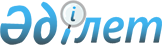 Қазақстан Республикасы Үкіметінің 2006 жылғы 25 тамыздағы № 819 қаулысына толықтырулар мен өзгерістер енгізу туралы
					
			Күшін жойған
			
			
		
					Қазақстан Республикасы Үкіметінің 2010 жылғы 26 қазандағы № 1114 Қаулысы. Күші жойылды - Қазақстан Республикасы Үкіметінің 2015 жылғы 2 шілдедегі № 501 қаулысымен      Ескерту. Күші жойылды - ҚР Үкіметінің 02.07.2015 № 501 (алғашқы ресми жарияланған күнінен кейін күнтізбелік он күн өткен соң қолданысқа енгізіледі) қаулысымен.      Қазақстан Республикасының Үкіметі ҚАУЛЫ ЕТЕДІ:

      «Мүгедектігі бойынша, асыраушысынан айрылу жағдайы бойынша және

жасына байланысты берілетін мемлекеттік базалық әлеуметтік жәрдемақыларды, Зейнетақы төлеу жөніндегі мемлекеттік орталықтан төленетін зейнетақы төлемдерін, мемлекеттік базалық зейнетақы төлемін, мемлекеттік арнайы жәрдемақыларды тағайындау және төлеуді жүзеге асыру ережесін бекіту туралы» Қазақстан Республикасы Үкіметінің 2006 жылғы 25 тамыздағы № 819 қаулысына (Қазақстан Республикасының ПҮАЖ-ы, 2006 ж., № 33, 355-құжат) мынадай толықтырулар мен өзгерістер енгізілсін:



      көрсетілген қаулымен бекітілген Мүгедектігі бойынша, асыраушысынан айрылу жағдайы бойынша және жасына байланысты берілетін мемлекеттік базалық әлеуметтік жәрдемақыларды, Зейнетақы төлеу жөніндегі мемлекеттік орталықтан төленетін зейнетақы төлемдерін, мемлекеттік базалық зейнетақы төлемін, мемлекеттік арнайы жәрдемақыларды тағайындау және төлеуді жүзеге асыру ережесінде:



      1-тармақта:

      екінші абзацтағы «министрлігінің» деген сөз «министрлігі Бақылау және әлеуметтік қорғау комитетінің» деген сөздермен ауыстырылсын;



      мынадай мазмұндағы он бірінші абзацпен толықтырылсын:

      «электрондық цифрлық қолтаңба электрондық цифрлық қолтаңба құралдарымен жасалған және электрондық құжаттың дұрыстығын, оның тиесілілігін және мазмұнының өзгермейтінін растайтын электрондық цифрлық нышандар жиынтығы.»;



      мынадай мазмұндағы 1-1-тармақпен толықтырылсын:

      «1-1. Зейнетақы мен жәрдемақы тағайындау жөніндегі уәкілетті мемлекеттік органның және зейнетақы мен жәрдемақы беру жөніндегі уәкілетті ұйымның электронды өзара іс-қимылы «Электрондық құжат және электрондық цифрлық қолтаңба туралы» Қазақстан Республикасының 2003 жылғы 7 қаңтардағы Заңына сәйкес жүргізіледі.»;



      3-тармақтың 5) тармақшасында «ұйымдағы шотының» деген сөздер «ұйымдағы банктік шотының» деген сөздермен ауыстырылсын;



      4-тармақта:



      1) тармақша мынадай редакцияда жазылсын:

      «1) осы Ережеге 2-қосымшаға сәйкес нысан бойынша жұмыстағы үзілістерге қарамастан, 1995 жылғы 1 қаңтардан бергі кезеңдегі қатарынан кез келген 3 жылғы орташа айлық табысы туралы ұйымның (кәсіпорынның) анықтамасы ұсынылады.

      Ұйым (кәсіпорын) таратылған жағдайда жалақысы туралы мәліметтер көрсетілген мұрағат анықтамасы ұсынылады.

      Ұйымның (кәсіпорынның) орташа айлық табыс туралы анықтама беру мүмкіндігі болмаған жағдайда, 1998 жылғы 1 қаңтардан бергі кезеңге зейнетақы есептеу үшін алынатын орташа айлық табыстың мөлшері жинақтаушы зейнетақы қорына міндетті зейнетақы жарналары жүзеге асырылған табысқа сәйкес белгіленеді.»;



      12, 13, 14-тармақтар мынадай редакцияда жазылсын:

      «12. Орталықтың бөлімшесі зейнетақы немесе жәрдемақы алушы ісінің макетін осы Ережеге 6-қосымшаға сәйкес нысанда қалыптастырады.

      13. Орталықтың бөлімшесі зейнетақылар мен жәрдемақыларды тағайындау үшін өтініш иесінен қабылданатын құжаттар жиынтығының толықтығын тексереді, сондай-ақ құжаттар көшірмелерінің сапасын және түпнұсқаларға сәйкес болуын қамтамасыз етеді.

      14. Орталықтың бөлімшесі өтініш пен құжаттар қабылданған күннен бастап үш жұмыс күні ішінде іс макетін және электрондық іс макетін қалыптастырады.»;



      мынадай мазмұндағы 14-1, 14-2, 14-3-тармақтармен толықтырылсын:

      «14-1. Орталық бөлімшесінің маманы электрондық іс макетін қалыптастыру үшін іс макетін сканермен көшіреді, сканермен көшірілген құжаттардың сапасын және олардың қағаз жеткізушідегі макетке сәйкестігін тексереді, осы Ережеге 7-12-қосымшаларға сәйкес нысан бойынша зейнетақы немесе жәрдемақы тағайындау (өзгерту, тағайындаудан бас тарту) туралы электронды шешім жобасын қалыптастырады, электрондық іс макетінің құжаттарын және электронды шешім жобасын электрондық цифрлық қолтаңбасымен куәландырады.

      14-2. Орталық бөлімшесінің бастығы электрондық іс макетінің қағаз жеткізушідегі макетке сәйкестігін салыстырып тексереді, сканермен көшірілген құжаттардың сапасын, зейнетақы немесе жәрдемақы мөлшерін есептеудің, электронды шешім жобасының ресімделуі дұрыстығын тексереді және оны электрондық цифрлық қолтаңбасымен куәландырады.

      14-3. Орталық бөлімшесі электрондық іс макетін электронды шешімнің жобасымен бірге, осы Ережеге 13-қосымшаға сәйкес нысанда толтырылған электрондық хабарламамен қоса, электронды байланыс құралдары арқылы Орталықтың филиалына жібереді.

      Орталықтың филиалы келіп түскен электрондық іс макеті мен электронды шешім жобасын екі жұмыс күнінің ішінде қарайды, есептің және электронды шешім жобасының дұрыс ресімделуін тексереді, осыдан кейін оны электронды хабарламамен бірге зейнетақы мен жәрдемақы тағайындау жөніндегі уәкілетті мемлекеттік органға жібереді. Бұл ретте электронды шешім жобасы Орталық филиалының маманы мен басшысының электрондық цифрлық қолтаңбасымен куәландырылады.»;



      15, 17, 18, 19, 21-тармақтар мынадай редакцияда жазылсын:

      «15. Сканермен көшірілген құжаттардың дұрыстығына күмән туындаған жағдайда, зейнетақы мен жәрдемақы тағайындау жөніндегі уәкілетті мемлекеттік орган, электрондық іс макетімен салыстырып тексеру үшін Орталық бөлімшесінен қағаз жеткізушідегі іс макетін сұратады.»;

      «17. Электронды істің макеттері келіп түскен күннен бастап бес жұмыс күні ішінде зейнетақы мен жәрдемақы тағайындау жөніндегі уәкілетті мемлекеттік орган зейнетақы немесе жәрдемақы тағайындау (өзгерту, тағайындаудан бас тарту) туралы шешім қабылдайды, не тексеру жүргізу туралы Орталықтың бөлімшесін хабардар етеді.

      Зейнетақы мен жәрдемақы тағайындау жөніндегі уәкілетті мемлекеттік орган зейнетақы немесе жәрдемақы тағайындау (өзгерту, тағайындаудан бас тарту) туралы шешім қабылданған жағдайда электронды шешім жобасын басқарманың (бөлімнің) маманы мен бастығы және зейнетақы мен жәрдемақы тағайындау жөніндегі уәкілетті мемлекеттік органның басшысы электрондық цифрлық қолтаңбасымен куәландырады.

      Уәкілетті мемлекеттік органның маманы шешімді осы Ережеге 14-қосымшаға сәйкес нысандағы электрондық журналда нөмір бере отырып, автоматты режимде тіркейді, электронды шешімді Орталықтың бөлімшесіне жібереді. Бұл ретте электрондық хабарламаның қағаз жеткізгіштегі бір данасы электрондық іс макеттерін есепке алу үшін уәкілетті мемлекеттік органның маманында қалады.

      18. Орталық бөлімшесінің қызметкері жіберген қателер анықталған жағдайда, зейнетақы мен жәрдемақы тағайындау жөніндегі уәкілетті мемлекеттік орган электрондық іс макеті бөлімшеге келіп түскен күннен бастап бес жұмыс күнінің ішінде қателерді жою үшін электрондық іс макетін Орталық бөлімшесіне пысықтауға қайтарады.

      Электрондық хабарламаның тиісті бағанында қайтарудың нақты себебі көрсетіледі.

      19. Зейнетақы немесе жәрдемақы тағайындау туралы шешім қабылдауға қажетті құжаттар түгел ұсынылмаған жағдайда, зейнетақы мен жәрдемақы тағайындау жөніндегі уәкілетті мемлекеттік орган электрондық іс макетін электрондық іс макеті бөлімшеге келіп түскен күннен бастап отыз жұмыс күнінің ішінде іс макетін жетіспейтін құжаттармен толықтыру үшін орталықтың бөлімшесіне пысықтауға қайтарады.

      Электрондық хабарламаның тиісті бағанында қайтарудың нақты себебі көрсетіледі.

      Орталықтың бөлімшесі бес жұмыс күнінің ішінде өтініш берушіні осы Ережеде көрсетілген қосымша құжаттарды жиырма бес жұмыс күнінің ішінде ұсыну қажеттігі туралы хабардар етеді.

      Егер электрондық іс макеті бөлімшеге келіп түскен күннен бастап отыз жұмыс күнінің ішінде құжаттар пысықталмаса, зейнетақы мен жәрдемақы тағайындау жөніндегі уәкілетті мемлекеттік орган зейнетақы немесе жәрдемақыны қолда бар құжаттар бойынша тағайындау немесе тағайындаудан бас тарту туралы электрондық шешім шығарады.»;

      «21. Өтініш берушінің зейнетақы немесе жәрдемақыға құқығының болмауына байланысты зейнетақы немесе жәрдемақы тағайындаудан бас тартылған жағдайда, зейнетақы мен жәрдемақы тағайындау жөніндегі уәкілетті мемлекеттік орган электронды шешімде тағайындаудан бас тарту негіздемесін көрсетеді.

      Электрондық іс макеті электрондық хабарламамен және зейнетақы мен жәрдемақы тағайындау жөніндегі уәкілетті мемлекеттік органның бас тарту себептері туралы хатымен қоса, электрондық байланыс арқылы Орталықтың бөлімшесіне қайтарылады.»;



      23-тармақ алынып тасталсын;



      24, 25, 28, 29, 32-тармақтар мынадай редакцияда жазылсын:

      «24. Ұсынылған құжаттардың дұрыстығына күмән туындаған жағдайда, зейнетақы мен жәрдемақы тағайындау жөніндегі уәкілетті мемлекеттік орган бұл туралы өтініш берушіге Орталықтың бөлімшесі арқылы хабарлай отырып, бес жұмыс күнінің ішінде тиісті ұйымдарға сұрау салады және электрондық хабарламаның тиісті бағанына белгі қояды.

      Тексерілетін деректердің растамасы келіп түскенге дейін зейнетақы мен жәрдемақы тағайындау жөніндегі уәкілетті мемлекеттік орган зейнетақыны немесе жәрдемақыны оларды есепке алмай тағайындайды, электрондық іс макеті электрондық хабарламаға тиісті белгі қойылып, Орталықтың бөлімшесіне қайтарылады. Орталықтың бөлімшесі зейнетақының немесе жәрдемақының мөлшерін қайта есептейді, қағаз жеткізушідегі іс макетіне және электрондық іс макетіне тиісті өзгерістерді енгізеді, электрондық шешім жобасын жаңадан қалыптастырады және электрондық іс макетімен және электрондық хабарламамен бірге зейнетақы мен жәрдемақы тағайындау жөніндегі уәкілетті мемлекеттік органға жібереді.

      Ұсынылған құжаттардың дұрыстығына растама алынғаннан кейін зейнетақының немесе жәрдемақының мөлшері оларды тағайындауға өтініш берілген күннен бастап осы Ереженің 12-17-тармақтарына сәйкес қайта қаралады.

      Орталық бөлімшесінің зейнетақы мөлшері туралы электронды шешімнің жобасын дайындауы және оны зейнетақы мен жәрдемақы тағайындау жөніндегі уәкілетті мемлекеттік органның электрондық цифрлық қолтаңбасын қою арқылы бекітуі осы Ереженің 12-17-тармақтарына сәйкес жүргізіледі.

      25. Зейнетақы мен жәрдемақы тағайындау жөніндегі уәкілетті мемлекеттік орган зейнетақы тағайындау туралы шешімді бекіткеннен кейін, Орталық бөлімшесінің маманы «зейнетақы тағайындалды» деген белгі қойып, еңбек кітапшасын өтініш берушіге қайтарады.»;

      «28. Зейнетақы алушы зейнетақы тағайындау үшін бұрын ұсынылған құжаттарды толықтыратын 1998 жылғы 1 қаңтарға дейінгі еңбек стажы, 1995 жылғы 1 қаңтардан бергі табысы туралы құжаттарды ұсынған кезде, зейнетақының мөлшерін өзгерту, жүргізілген арттыруларды ескере отырып, стажы туралы немесе зейнетақыны бастапқы тағайындаған кезде тапсырылған кезеңдегі табысы туралы қосымша құжаттарды қоса отырып, өтініш берген күнінен бастап жүзеге асырылады.

      Өтініш осы Ережеге 1-1-қосымшаға сәйкес жазылады және осы Ережеге 5-қосымшаға сәйкес нысандағы журналға тіркеледі. Орталық бөлімшесінің төлемнің мөлшерін өзгерту туралы шешімінің жобасын дайындауы және зейнетақы мен жәрдемақы тағайындау жөніндегі уәкілетті мемлекеттік органның оны бекітуі осы Ереженің 12-17-тармақтарына сәйкес жүзеге асырылады.

      29. Асыраушысынан айрылу жағдайы бойынша жәрдемақы үлесін алуға құқығы бар адамдар өтінішпен және осы Ереженің 3, 7-тармақтарында көрсетілген құжаттарымен тұрғылықты жеріндегі Орталықтың бөлімшесіне жүгінеді.

      Үлес алушының тұрғылықты жеріндегі Орталықтың бөлімшесі жәрдемақы тағайындау туралы өтінішті және оған қоса берілген құжаттарды бір жұмыс күнінің ішінде сканермен көшіреді, сканермен көшірілген құжаттардың сапасын тексереді, Орталық бөлімшесінің маманы мен бастығының электрондық цифрлық қолтаңбасымен растайды және оларды Орталықтың филиалы арқылы негізгі алушының тұрғылықты жеріндегі Орталықтың бөлімшесіне жібереді.

      Негізгі алушының тұрғылықты жеріндегі Орталықтың бөлімшесі асыраушысынан айрылу жағдайы бойынша негізгі алушыға жәрдемақы тағайындауға шешімнің жобасын, үлес алушының жәрдемақы мөлшерін көрсете отырып, алушылардың санына сәйкес данада үш жұмыс күнінің ішінде толтырады және оны Орталықтың филиалы арқылы электрондық байланыс бойынша зейнетақы мен жәрдемақы тағайындау жөніндегі уәкілетті мемлекеттік органға жібереді.

      Электронды шешім жобасы Орталық филиалының маманы мен басшысының электрондық цифрлық қолтаңбасымен расталады.

      Зейнетақы мен жәрдемақы тағайындау жөніндегі уәкілетті мемлекеттік органмен бес жұмыс күннің ішінде қабылдаған шешім басқарманың (бөлімнің) маманы мен бастығы және зейнетақы мен жәрдемақы тағайындау жөніндегі уәкілетті мемлекеттік органның басшысы электрондық цифрлық қолтаңбасымен куәландырады. Шешім негізгі алушының тұрғылықты жеріндегі Орталықтың бөлімшесіне қайтарылады.

      Негізгі алушының тұрғылықты жеріндегі Орталықтың бөлімшесі бір жұмыс күнінің ішінде шешімнің бір данасын үлес алушының тұрғылықты жеріндегі Орталықтың бөлімшесіне жібереді, осының негізінде үлес алушыға төлем жүзеге асырылады.»;

      «32. Шешімнің қолданылу мерзімі ұзартылған, мүгедектік тобы немесе асыраушысынан айрылу жағдайы бойынша берілетін жәрдемақымен қамтамасыз етілетін отбасы мүшелерінің саны өзгерген жағдайда, Орталық бөлімшесінің жәрдемақының мөлшері туралы электронды шешім жобасын дайындауы және зейнетақы мен жәрдемақы тағайындау жөніндегі уәкілетті мемлекеттік органның оны бекітуі осы Ереженің 12-17-тармақтарына сәйкес жүзеге асырылады.

      Орталық бөлімшесі электрондық іс макетін жаңадан ұсынылған құжаттармен толықтырады.»;



      33-тармақтағы «өзгерту зейнетақы мен жәрдемақы тағайындау жөніндегі уәкілетті мемлекеттік органның шешімі негізінде жүргізіледі» деген сөздер «өзгертуді зейнетақы мен жәрдемақы тағайындау жөніндегі уәкілетті мемлекеттік орган осы Ережеге 12-1-қосымшаға сәйкес нысан бойынша Орталықтың бөлімшесі дайындаған электронды шешім жобасының негізінде жүргізеді» деген сөздермен ауыстырылсын;



      33-1-тармақ мынадай редакцияда жазылсын:

      «33-1. Сот шешімімен іс-әрекетке қабілетсіз немесе іс-әрекетке қабілеті шектеулі ден танылған қамқоршылықтағы (қорғаншылықтағы) адам, асыраушысынан айрылған бала үшін төлем алушы қамқоршы (қорғаншы) ауыстырылған жағдайда, Орталық бөлімшесінің жәрдемақы мөлшері туралы электронды шешім жобасын дайындауы және зейнетақы мен жәрдемақы тағайындау жөніндегі уәкілетті мемлекеттік органның оны бекітуі осы Ереженің 12-17-тармақтарына сәйкес жүргізіледі.»;



      43-тармақтағы «шешімін» деген сөз «шешімі мен электрондық іс макетін» деген сөздермен ауыстырылсын;



      мынадай мазмұндағы 43-1-тармақпен толықтырылсын:

      «43-1. Орталықтың бөлімшесі зейнетақы мен жәрдемақы тағайындау жөніндегі уәкілетті мемлекеттік органның зейнетақы мен жәрдемақы тағайындау (өзгерту, тағайындаудан бас тарту) туралы қағаз жеткізгіштегі шешімін зейнетақы немесе жәрдемақы алушының ісіне қосып тігеді.»;



      45-тармақта:



      екінші абзацта:

      «, «Жеке тұлғалар» мемлекеттік дерекқорында қайтыс болғандар деп тіркелгендерді электрондық салыстырып тексеруді» деген сөздермен толықтырылсын;

      «Қазақстан Республикасы Ішкі істер министрлігінің Көші-қон полициясы бөлімшелері» деген сөздер «әділет органдары» деген сөздермен ауыстырылсын;

      бесінші абзацтағы «жүргізеді.» деген сөз алып тасталып, мынадай мазмұндағы алтыншы абзацпен толықтырылсын:

      «анықталған күнінен бастап зейнетақы мен жәрдемақы тағайындау жөніндегі уәкілетті мемлекеттік орган мен құқық қорғау органдарына кейіннен хабарлай отырып, отбасыларға асыраушысынан айрылу жағдайы бойынша жәрдемақы төлеу кезеңінде, хабарсыз кеткен немесе қайтыс болған деп танылған адамдардың 10 % міндетті зейнетақы жарналарын аударғанын ОДБ-да ай сайын тексеруді жүргізеді.»;



      мынадай мазмұндағы 45-1-тармақпен толықтырылсын:

      «45-1. Орталықтың бөлімшесі:

      1) хабарсыз кеткен деп танылған немесе қайтыс болған деп жарияланған адамдардың табысынан 10 % міндетті зейнетақы жарналарын аудару фактісі анықталған;

      2) алушының банктік шоты бойынша үш ай мерзімнен астам уақыт қозғалыс болмаған;

      3) зейнетақы және жәрдемақы алушылардың Қазақстан Республикасы шегінен тыс жерге тұрақты тұруға кету фактісі анықталған;

      4) алушы қайтыс болған жағдайларда, зейнетақы мен жәрдемақы тағайындау жөніндегі уәкілетті мемлекеттік органның осы Ережеге 17-1-қосымшаға сәйкес нысан бойынша шешімінің негізінде төлемдерді тоқтатады.»;



      51, 54-тармақтарда «шоттарға», «шоттарына» деген сөздер «банктік шоттарға», «банктік шоттарына» деген сөздермен ауыстырылсын;



      57-тармақтағы «ұйым шоттарында», «шоттарынан» деген сөздер «ұйымның банктік шоттарында», «банктік шоттарынан» деген сөздермен ауыстырылсын;



      мынадай мазмұндағы 58-1-тармақпен толықтырылсын:

      «58-1. Зейнетақы мен жәрдемақы тағайындау жөніндегі уәкілетті мемлекеттік орган азаматтарды хабарсыз кеткен не қайтыс болған деп тану туралы сот шешімдерінің күшін жою мәселесі бойынша Орталық бөлімшесінен хабарсыз кеткен не қайтыс болған деп танылған адамның жинақтаушы зейнетақы қорына 10 % міндетті зейнетақы жарналарын аудару фактісі туралы хабарлама келіп түскен күннен бастап бес жұмыс күні ішінде сотқа жүгінеді.

      Сонымен бірге, зейнетақы мен жәрдемақы тағайындау жөніндегі уәкілетті мемлекеттік орган алушының тарапынан төлемдерді заңсыз алу ниетінің болуы немесе болмауы фактісін анықтау үшін құқық қорғау органдарына жүгінеді.»;



      59-тармақ мынадай редакцияда жазылсын:

      «59. Орталықтың зейнетақы мен жәрдемақы сомаларын қате аударғаны белгіленген, нұсқау қайтарылған немесе тоқтатылған жағдайда Орталық зейнетақы мен жәрдемақы төлеу жөніндегі уәкілетті ұйымға, егер Қазақстан Республикасының Ұлттық Банкі өзгеше белгілемесе, Орталық және зейнетақы мен жәрдемақы төлеу жөніндегі уәкілетті ұйым арасындағы шартпен белгіленген нысан және әдіс бойынша қате нұсқау не нұсқауды кері қайтару немесе тоқтату туралы ақпаратты жолдайды.

      Зейнетақы мен жәрдемақы төлеу жөніндегі уәкілетті ұйым қате нұсқау не нұсқауды кері қайтару немесе тоқтату туралы ақпараттың негізінде «Ақша төлемі және ақша аударымдары туралы» Қазақстан Республикасының Заңында белгіленген тәртіппен Орталыққа ақшаны қайтаруды жүзеге асырады не нұсқауды орындауды тоқтатады.»;



      мынадай мазмұндағы 59-1, 59-2-тармақтармен толықтырылсын:

      «59-1. Орталық бөлімшесіне қатыссыз себептер бойынша алушыларға артық есептелген (төленген) зейнетақы мен жәрдемақы сомаларын есептен шығару үшін борышкердің қайда екендігі белгісіз болуына немесе мұрагері болмауына байланысты соманы қайтару мүмкін еместігі жөнінде анықтама шығару үшін Орталық бөлімшесі сот органдарына жүгінеді.

      59-2. Орталық бөлімшелері артық есептелген (төленген) сомаларды есептен шығаруды Есептен шығару актісі бойынша сот қаулыларының негізінде жүргізеді. Орталықтың бөлімшесі Есептен шығару актілерін үш жыл сақтайды.»;



      60-тармақ «төлемақы» деген сөзден кейін «, жерлеуге берілетін біржолғы төлемақыға өтініш зейнетақы немесе жәрдемақы алушы адам қайтыс болған айдан кейін үш жылдан кешіктірілмей берілген болса,» деген сөздермен толықтырылсын;



      63-тармақта:

      екінші абзац мынадай редакцияда жазылсын:

      «Сканермен көшірілген өтініш пен құжаттар Орталық бөлімшесінің маманы мен басшысының электрондық цифрлы қолтаңбасымен куәландырылған осы Ережеге 21-қосымшаға сәйкес нысандағы жерлеуге берілетін біржолғы төлемді тағайындау туралы электронды шешімнің жобасымен бірге электронды байланыс арқылы бір күннің ішінде Орталықтың филиалдарына жіберіледі.»;



      64, 65-тармақтар мынадай редакцияда жазылсын:

      «64. Орталықтың филиалдары бір күннің ішінде жәрдемақы мөлшерінің дұрыстығын, электронды шешім жобасының ресімделуін тексереді, оны Орталық филиалының маманы мен басшысының электрондық цифрлық қолтаңбасымен куәландырады, бұдан кейін электронды шешім жобасын электронды байланыс арқылы зейнетақы мен жәрдемақы тағайындау жөніндегі уәкілетті мемлекеттік органға жібереді.»;

      «65. Зейнетақы мен жәрдемақы тағайындау жөніндегі уәкілетті мемлекеттік орган электрондық түрдегі құжаттар мен электронды шешім жобасын алған сәттен бастап, бір күннің ішінде жерлеуге берілетін біржолғы төлемді тағайындау туралы шешім қабылдайды, электронды шешім жобасын басқарманың (бөлімнің) маманы мен бастығы және зейнетақы мен жәрдемақы тағайындау жөніндегі уәкілетті мемлекеттік органның басшысы электрондық цифрлық қолтаңбасымен куәландырады, бұдан кейін электронды шешім мен алынған құжаттарды электронды байланыс арқылы Орталықтың бөлімшесіне жібереді.»;



      66-тармақта:

      бірінші бөлік алынып тасталсын;

      екінші бөлікте «электронды түрде» деген сөздер алынып тасталсын;

      үшінші бөлік «Орталықтың бөлімшесі» деген сөзден кейін «бір күн ішінде» деген сөздермен толықтырылсын;



      67-тармақтың бірінші бөлігінде «шотқа» деген сөз «банктік шоттарға» деген сөздермен ауыстырылсын;



      68-тармақ мынадай редакцияда жазылсын:

      «68. Орталықтың бөлімшесі жерлеуге берілетін біржолғы төлемді тағайындау туралы қағаз жеткізгіштегі шешімді қайтыс болған зейнетақы немесе жәрдемақы алушының ісіне қосып тігеді.»;

      Мүгедектігі бойынша, асыраушысынан айрылу жағдайы бойынша және жасына байланысты берілетін мемлекеттік базалық әлеуметтік жәрдемақыларды, Зейнетақы төлеу жөніндегі мемлекеттік орталықтан төленетін зейнетақы төлемдерін, мемлекеттік базалық зейнетақы төлемін, мемлекеттік арнайы жәрдемақыларды тағайындау және төлеуді жүзеге асыру ережесіне 1, 1-1, 7, 8, 9, 10, 11, 12, 13, 14-қосымшалар осы қаулыға 1, 2, 3, 4, 5, 6, 7, 8, 9, 10-қосымшаларға сәйкес жаңа редакцияда жазылсын;

      осы қаулыға 11, 12-қосымшаларға сәйкес 12-1, 17-1-қосымшалармен толықтырылсын.



      2. Осы қаулы 2011 жылғы 1 қаңтардан бастап қолданысқа енгізіледі және ресми жариялануға тиіс.      Қазақстан Республикасының

      Премьер-Министрі                           К. Мәсімов

Қазақстан Республикасы  

Үкіметінің       

2010 жылғы 26 қазандағы 

№ 1114 қаулысына    

1-қосымша        

Мүгедектігі бойынша, асыраушысынан  

айрылу жағдайы бойынша және жасына  

байланысты берілетін мемлекеттік   

базалық әлеуметтік жәрдемақыларды, 

Зейнетақы төлеу жөніндегі мемлекеттік

орталықтан төленетін зейнетақы    

төлемдерін, мемлекеттік базалық   

зейнетақы төлемін, мемлекеттік арнайы

жәрдемақыларды тағайындау және  

төлеуді жүзеге асыру ережесіне  

1-қосымша              Ауданның коды__________

Қазақстан Республикасының

____________________облысы бойынша

Бақылау және әлеуметтік қорғау департаментіӨтінішАзамат ______________________________________________________________

                              (өтініш иесінің Т.А.Ә).Туған күні, айы, жылы: 19__ж. «_____»________________

____________________________________________мекенжайы бойынша тұратын

Банктегі дербес шотының №_________ Банк филиалының №_________

Байланыс бөлімшесі №__________

Менің (СТН)__________ ӘЖК___________

Жеке куәлігінің (паспортының) деректері: №______________

Кім берді______________________ Берілген күні___________Маған____________________________________тағайындауларыңызды сұраймын (жасы бойынша зейнетақыны, базалық зейнетақы төлемін; мүгедектігі бойынша, асыраушысынан айырылу жағдайы бойынша, жасына байланысты мемлекеттік базалық әлеуметтік жәрдемақыны, № 1, № 2 тізімдер бойынша мемлекеттік арнайы жәрдемақыны)

әлеуметтік сақтандырудың қатысушысы болдым (болған жоқпын)___________________қайтыс болған асыраушы әлеуметтік сақтандырудың қатысушысы болған (болған жоқ)______________

_____________________________________________________________________

                   (қажетінің асты сызылсын)      Ескертпе:

      мемжәрдемақыға өтініш жазылғанда мүгедектік тобы немесе асырауындағы жандардың саны көрсетілсін.

      Бұрын зейнетақы немесе жәрдемақы басқа негіздемелер бойынша немесе басқа ведомстводан тағайындалған/тағайындалмаған (қажет емесі сызылып тасталсын).

      Басқа отбасында (қайтыс болған адамның) балалары: бар/жоқ (қажет емесі сызылып тасталсын).

      Бір уақытта әртүрлі мемлекеттік жәрдемақылар алуға құқығым болған жағдайда қолданыстағы заңнамаға сәйкес өз қалауым бойынша олардың біреуін ғана алуға құқылы екендігім туралы маған хабарланды.

      Төленетін зейнетақы немесе жәрдемақы мөлшерінің өзгеруіне әкеп соғуы мүмкін барлық өзгерістер туралы, сондай-ақ тұрғылықты жерімнің (оның ішінде Қазақстан Республикасынан қоныс аударуым), сауалнама деректерінің, банк деректемесінің өзгеруі туралы

      Орталық бөлімшесіне 15 күн ішінде хабарлауға міндеттенемін.

      Орталықтың бөлімшесіне тапсыратын құжаттардың түпнұсқалығы үшін құқықтық жауапкершілікті көтеремін.

      Берілген күні____________Өтініш иесінің қолы___________________

      Азамат__________________________________________________өтініші

               (өтініштің құжаттармен қоса қабылданған күні)      20___ж. «___»_______________ №_________ қабылдандыҚұжаттарды қабылдағанның Т.А.Ә., лауазымы және қолы:_________________

Өтінішке қоса берілген құжаттардың тізбесі:  _____________________________________________________________________

                            (қию сызығы)Азамат________________________________________________________өтініші

№__________тіркелген. Құжаттар қабылданған күні______________________

Шешім қабылдану күні_________________________________________________

Құжаттарды қабылдаған адамның Т.А.Ә., лауазымы және қолы:____________

Қазақстан Республикасы  

Үкіметінің       

2010 жылғы 26 қазандағы 

№ 1114 қаулысына    

2-қосымша        

Мүгедектігі бойынша, асыраушысынан  

айрылу жағдайы бойынша және жасына  

байланысты берілетін мемлекеттік   

базалық әлеуметтік жәрдемақыларды, 

Зейнетақы төлеу жөніндегі мемлекеттік

орталықтан төленетін зейнетақы    

төлемдерін, мемлекеттік базалық   

зейнетақы төлемін, мемлекеттік арнайы

жәрдемақыларды тағайындау және  

төлеуді жүзеге асыру ережесіне  

1-1-қосымша       Ауданның коды__________

Қазақстан Республикасының

____________________облысы бойынша

Бақылау және әлеуметтік қорғау департаментеӨтінішТуған күні, айы, жылы: 19__ж. «_____»________________

____________________________________________мекенжайы бойынша тұратынАзамат ______________________________________________________________

                              (өтініш иесінің Т.А.Ә).

      Зейнетақы мөлшерін есептеу үшін қосымша құжаттарды қабылдауыңызды сұраймын.Берілген күні__________________ Өтініш иесінің қолы__________________

Азамат _______________________________________________________өтініші 200___ жылғы «____»__________N________________қабылданды

Құжаттарды қабылдаушының Т.А.Ә., лауазымы және қолы:_________________

_____________________________________________________________________Өтінішке қоса берілген құжаттардың тізбесі:  _____________________________________________________________________

                           (қию сызығы)Азамат________________________________________________________өтініші

_____________________________________________________________________

№______тіркелген. Құжаттар қабылданған күн___________________________

Шешім қабалдану күні_________________________________________________

Құжаттарды қабылдаған адамның Т.А.Ә., лауазымы және қолы:____________

_____________________________________________________________________

Қазақстан Республикасы  

Үкіметінің       

2010 жылғы 26 қазандағы 

№ 1114 қаулысына    

3-қосымша        

Мүгедектігі бойынша, асыраушысынан  

айрылу жағдайы бойынша және жасына  

байланысты берілетін мемлекеттік   

базалық әлеуметтік жәрдемақыларды, 

Зейнетақы төлеу жөніндегі мемлекеттік

орталықтан төленетін зейнетақы    

төлемдерін, мемлекеттік базалық   

зейнетақы төлемін, мемлекеттік арнайы

жәрдемақыларды тағайындау және  

төлеуді жүзеге асыру ережесіне  

7-қосымша            Код______________

______________облысы________________________облысы бойынша

Бақылау және әлеуметтік қорғау департаментінің20____ж.«___»___________ №___________шешіміІстің №___________1. Жасына байланысты зейнетақы тағайындау (өзгерту, тағайындаудан бас тарту) туралы

Азамат_______________________________________________________________

Жынысы___________ Туған күні 19____ж. «____»______________Өтініш берген күн 200____ж. «___» №_______________________

Талап етілетін еңбек стажы____________________________жыл.

__________жыл__________ай__________күн (01.01.98 жылға дейін) расталды______ж.__________ бастап______ж.__________қоса алғанда__________ теңге орташа айлық табысы ұсынылды________ ж.__________бастап__________ж.__________қоса алғанда_______ теңге орташа айлық табысы есепке алындыҚазақстан Республикасының 1997 жылғы 20 маусымдағы № 136 Заңының____ -бабы_______-тармағына сәйкес зейнетақы тағайындалсын.

_____________________________________________________________________

Зейнетақының негізгі мөлшері 60%__________теңге

Артық өтелген жұмыс стажы үшін үстемеақылар:_________%__________теңге __________теңге мөлшеріндегі экологиялық үстемеақы

Жәрдемақы мөлшеріне дейін қосымша ақы________________________________

                                             (жәрдемақы түрлері)

________________________________________________________________теңге

                      (сомасы жазбаша түрде)

Айлық зейнетақының, жәрдемақының мөлшері_____________________________

________________________________________________________________теңге

                      (сомасы жазбаша түрде)

20___ж. «___»__________бастап 20___ж. «___»__________қоса алғанда2. Ұстап қалу жүргізіледі____________________________________________

_____________________________________________________________________

           (ұстап қалу түрі, шегерілген сома, % арақатынас)

________теңге сомасындағы ұстап қалудан кейін төленетін зейнетақының мөлшері_________________________________________________________теңге

                        (сомасы жазбаша түрде)20___ж. «___»__________ бастап 20___ж. «___»__________қоса алғанда3. Зейнетақы тағайындаудан бас тартылсын

_______________________________________________________________________________________________________________________________________________________________________________________________________________

                             (негіздеме)Департамент директоры________________________________________(Т.Ә.А)

Басқарма (бөлім) бастығы_____________________________________(Т.Ә.А)

Тағайындау жөніндегі маман___________________________________(Т.Ә.А)Шешімнің жобасын дайындаған:

Орталық бөлімшесінің бастығы__________________________________(Т.Ә.А)

Орталық бөлімшесінің маманы___________________________________(Т.Ә.А)

Орталық облфилиалының директоры_______________________________(Т.Ә.А)

Орталық облфилиалының маманы__________________________________(Т.Ә.А)

Қазақстан Республикасы  

Үкіметінің       

2010 жылғы 26 қазандағы 

№ 1114 қаулысына    

4-қосымша        

Мүгедектігі бойынша, асыраушысынан  

айрылу жағдайы бойынша және жасына  

байланысты берілетін мемлекеттік   

базалық әлеуметтік жәрдемақыларды, 

Зейнетақы төлеу жөніндегі мемлекеттік

орталықтан төленетін зейнетақы    

төлемдерін, мемлекеттік базалық   

зейнетақы төлемін, мемлекеттік арнайы

жәрдемақыларды тағайындау және  

төлеуді жүзеге асыру ережесіне  

8-қосымша             Код_____________

_____________облысы__________________________облысы бойынша

Бақылау және әлеуметтік қорғау департаментінің20___ж. «___»_________ №___________ шешіміІстің №__________1. Мемлекеттік базалық зейнетақы төлемін тағайындау (өзгерту, тағайындаудан бас тарту) туралы

Азамат_______________________________________________________________

Жынысы____________Туған күні 19__ж. «___»_____________

Өтініш берген күн 20___ж. «___»_________№_____________Қазақстан Республикасының 1997 жылғы 20 маусымдағы № 136 Заңының ____-бабы____-тармағына сәйкес зейнетақы тағайындалсын.

Айлық базалық зейнетақы төлемінің мөлшері_______________________теңге

________________________________________________________________теңге

                 (сомасы жазбаша түрде)

20___ж. «___»_____________ бастап 20___ж. «___»__________қоса алғанда2. Ұстап қалу жүргізіледі____________________________________________

_____________________________________________________________________

           (ұстап қалу түрі, шегерілген сома, % арақатынас)Базалық зейнетақы төлемінің сомадан ұстап қалғаннан кейінгі төленетін

мөлшері__________________________________________________теңге сомада

                       (сомасы жазбаша түрде)

20___ж. «___»_____________ бастап 20___ж. «___»__________қоса алғанда3. Базалық зейнетақы тағайындаудан бас тартылсын

_______________________________________________________________________________________________________________________________________________________________________________________________________________

                            (негіздеме)Департамент директоры________________________________________(Т.Ә.А)

Басқарма (бөлім) бастығы_____________________________________(Т.Ә.А)

Тағайындау жөніндегі маман___________________________________(Т.Ә.А)Шешімнің жобасын дайындаған:

Орталық бөлімшесінің бастығы__________________________________(Т.Ә.А)

Орталық бөлімшесінің маманы___________________________________(Т.Ә.А)

Орталық облфилиалының директоры_______________________________(Т.Ә.А)

Орталық облфилиалының маманы__________________________________(Т.Ә.А)

Қазақстан Республикасы  

Үкіметінің       

2010 жылғы 26 қазандағы 

№ 1114 қаулысына    

5-қосымша        

Мүгедектігі бойынша, асыраушысынан  

айрылу жағдайы бойынша және жасына  

байланысты берілетін мемлекеттік   

базалық әлеуметтік жәрдемақыларды, 

Зейнетақы төлеу жөніндегі мемлекеттік

орталықтан төленетін зейнетақы    

төлемдерін, мемлекеттік базалық   

зейнетақы төлемін, мемлекеттік арнайы

жәрдемақыларды тағайындау және  

төлеуді жүзеге асыру ережесіне  

9-қосымша             Код_____________

_____________облысы__________________________облысы бойынша

Бақылау және әлеуметтік қорғау департаментінің20___ж. «___»_________ №___________ шешіміІстің №__________1. Мүгедектігі бойынша мемлекеттік базалық әлеуметтік жәрдемақы тағайындау (өзгерту, тағайындаудан бас тарту) туралы

Азамат (16 жасқа дейінгі мүгедек баланың Т.А.Ә.)

_____________________________________________________________________

Жынысы____________Туған күні 19__ж. «___»_____________

Өтініш берген күн 20___ж. «___»_________№_____________

Мүгедектік тобы_____________________________________________________

16 жасқа дейінгі мүгедек баланың ата-анасының/қамқоршысының Т.А.Ә.

_____________________________________________________________________

Аурудың себебі:______________________________________________________Жәрдемақы Қазақстан Республикасының 1997 жылғы 16 маусымдағы № 126 Заңының ____-бабы____-тармағына сәйкес тағайындалсын.

Жәрдемақы айлық мөлшері_________________________________________теңге

                                (сомасы жазбаша түрде)

20___ж. «___»_____________ бастап 20___ж. «___»__________қоса алғанда2. _____________________________________ ұстап қалу жүргізіледі

(ұстап қалу түрі, алынған сома, % қатынасы)

Жәрдемақының сомадан ұстап қалғаннан кейінгі мөлшері________теңге сомасында_______________________________________________________теңге

                              (сомасы жазбаша)

20___ж. «___»_____________ бастап 20___ж. «___»__________қоса алғанда3. Жәрдемақы тағайындаудан бас тартылсын

_______________________________________________________________________________________________________________________________________________________________________________________________________________

                            (негіздеме)Департамент директоры________________________________________(Т.Ә.А)

Басқарма (бөлім) бастығы_____________________________________(Т.Ә.А)

Тағайындау жөніндегі маман___________________________________(Т.Ә.А)Шешімнің жобасын дайындаған:

Орталық бөлімшесінің бастығы__________________________________(Т.Ә.А)

Орталық бөлімшесінің маманы___________________________________(Т.Ә.А)

Орталық облфилиалының директоры_______________________________(Т.Ә.А)

Орталық облфилиалының маманы__________________________________(Т.Ә.А)

Қазақстан Республикасы  

Үкіметінің       

2010 жылғы 26 қазандағы 

№ 1114 қаулысына    

6-қосымша        

Мүгедектігі бойынша, асыраушысынан  

айрылу жағдайы бойынша және жасына  

байланысты берілетін мемлекеттік   

базалық әлеуметтік жәрдемақыларды, 

Зейнетақы төлеу жөніндегі мемлекеттік

орталықтан төленетін зейнетақы    

төлемдерін, мемлекеттік базалық   

зейнетақы төлемін, мемлекеттік арнайы

жәрдемақыларды тағайындау және  

төлеуді жүзеге асыру ережесіне  

10-қосымша            Код_____________

_____________облысы__________________________облысы бойынша

Бақылау және әлеуметтік қорғау департаментінің20___ж. «___»_________ №___________ шешіміІстің №__________1. Асыраушысынан айрылу жағдайы бойынша мемлекеттік базалық әлеуметтік жәрдемақы тағайындау (өзгерту, тағайындаудан бас тарту) туралы

Азамат_______________________________________________________________

Жынысы________________ Туған күні 19____ж. «____»____________________Отбасының еңбекке жарамсыз мүшелері,___________оның ішінде, тұлдыр жетімдер_____________________________________________________________Өтініш берген күн 20___ж. «____»___________ №___________Асыраушысы қайтыс болған күн_____________ж. «____»___________________

Қаза болған (қайтыс болған) адамның отбасы___________________________

                                            (қайтыс болу себебі)Жәрдемақы Қазақстан Республикасының 1997 жылғы 16 маусымдағы № 126 Заңының _____-бабы _____-тармағына сәйкес тағайындалсынЖәрдемақының айлық мөлшері____________________________теңге сомасында

________________________________________________________________теңге

                             (сомасы жазбаша)20___ж. «___»_______________ бастап 20___ж. «___»________қоса алғанда2._____________________________________________ұстап қалу жүргізіледі

   (ұстап қалудың түрі, алынған сома, % қатынасы)Жәрдемақының сомадан ұстап қалғаннан кейінгі мөлшері

_______________________________________________________________теңге

_______________________________________________________________теңге

                            (сомасы жазбаша)20___ж. «___»_________ бастап 20___ ж. «___»_______қоса алғанда3. Жәрдемақы үлесі _________ адамға 20___ж. «___»_________ дан бастап бөлінсін:

1)___________________________________________________теңге мөлшерінде

Азамат_______________________________________________________________

                     (тегі, аты, әкесінің аты, мекенжайы)

а) асырауындағы______________________________________________________

                       (тегі, аты, әкесінің аты, туған күні)

б) асырауындағы______________________________________________________

                      (тегі, аты, әкесінің аты, туған күні)

2)___________________________________________________теңге мөлшерінде

Азамат_______________________________________________________________

                     (тегі, аты, әкесінің аты, мекен-жайы)

асырауындағы_________________________________________________________                       (тегі, аты, әкесінің аты, туған күні)4. Жәрдемақы тағайындаудан бас тартылсын

_______________________________________________________________________________________________________________________________________________________________________________________________________________

                            (негіздеме)Департамент директоры________________________________________(Т.Ә.А)

Басқарма (бөлім) бастығы_____________________________________(Т.Ә.А)

Тағайындау жөніндегі маман___________________________________(Т.Ә.А)Шешімнің жобасын дайындаған:

Орталық бөлімшесінің бастығы__________________________________(Т.Ә.А)

Орталық бөлімшесінің маманы___________________________________(Т.Ә.А)

Орталық облфилиалының директоры_______________________________(Т.Ә.А)

Орталық облфилиалының маманы__________________________________(Т.Ә.А)

Қазақстан Республикасы  

Үкіметінің       

2010 жылғы 26 қазандағы 

№ 1114 қаулысына    

7-қосымша        

Мүгедектігі бойынша, асыраушысынан  

айрылу жағдайы бойынша және жасына  

байланысты берілетін мемлекеттік   

базалық әлеуметтік жәрдемақыларды, 

Зейнетақы төлеу жөніндегі мемлекеттік

орталықтан төленетін зейнетақы    

төлемдерін, мемлекеттік базалық   

зейнетақы төлемін, мемлекеттік арнайы

жәрдемақыларды тағайындау және  

төлеуді жүзеге асыру ережесіне  

11-қосымша            Код_____________

_____________облысы__________________________облысы бойынша

Бақылау және әлеуметтік қорғау департаментінің20___ж. «___»_________ №___________ шешіміІстің №__________1. Жасына байланысты берілетін мемлекеттік базалық әлеуметтік жәрдемақы тағайындау (өзгерту, тағайындаудан бас тарту) туралы

Азамат_______________________________________________________________

Жынысы________________ Туған күні 19____ж. «____»____________________Өтініш берген күн 20___ж. «____»___________ №___________Жәрдемақы Қазақстан Республикасының 1997 жылғы 16 маусымдағы № 126 Заңының _____-бабы _____-тармағына сәйкес тағайындалсынЖәрдемақының айлық мөлшері____________________________теңге сомасында

________________________________________________________________теңге

                             (сомасы жазбаша)20___ж. «___»_______________ дан 20___ж. «___»________дейін2._____________________________________________ұстап қалу жүргізіледі

   (ұстап қалудың түрі, алынған сома, % қатынасы)Жәрдемақының сомадан ұстап қалғаннан кейінгі мөлшері

_______________________________________________________________теңге

_______________________________________________________________теңге

                            (сомасы жазбаша)20___ж. «___»_________ бастап 20___ ж. «___»_______қоса алғанда3. Жәрдемақы тағайындаудан бас тартылсын

_______________________________________________________________________________________________________________________________________________________________________________________________________________

                            (негіздеме)Департамент директоры________________________________________(Т.Ә.А)

Басқарма (бөлім) бастығы_____________________________________(Т.Ә.А)

Тағайындау жөніндегі маман___________________________________(Т.Ә.А)Шешімнің жобасын дайындаған:

Орталық бөлімшесінің бастығы__________________________________(Т.Ә.А)

Орталық бөлімшесінің маманы___________________________________(Т.Ә.А)

Орталық облфилиалының директоры_______________________________(Т.Ә.А)

Орталық облфилиалының маманы__________________________________(Т.Ә.А)

Қазақстан Республикасы  

Үкіметінің       

2010 жылғы 26 қазандағы 

№ 1114 қаулысына    

8-қосымша        

Мүгедектігі бойынша, асыраушысынан  

айрылу жағдайы бойынша және жасына  

байланысты берілетін мемлекеттік   

базалық әлеуметтік жәрдемақыларды, 

Зейнетақы төлеу жөніндегі мемлекеттік

орталықтан төленетін зейнетақы    

төлемдерін, мемлекеттік базалық   

зейнетақы төлемін, мемлекеттік арнайы

жәрдемақыларды тағайындау және  

төлеуді жүзеге асыру ережесіне  

12-қосымша           Код_____________

_____________облысы__________________________облысы бойынша

Бақылау және әлеуметтік қорғау департаментінің20___ж. «___»_________ №___________ шешіміІстің №__________1. № 1, № 2 тізім бойынша мемлекеттік арнаулы жәрдемақы тағайындау (өзгерту, тағайындаудан бас тарту) туралы

Азамат_______________________________________________________________

Жынысы________________ Туған күні 19____ж. «____»____________________Өтініш берген күн 20___ж. «____»___________ №___________

__________жыл еңбек стажы қажет

________жыл__________ай__________күн (01.01.98.жылға дейін) расталады

________жыл__________ай__________күн № 1 (№ 2) тізім бойынша стажыЖәрдемақы Қазақстан Республикасының _______ж. №______ Заңының _____-бабы _____-тармағына сәйкес тағайындалсын

Жәрдемақының айлық мөлшері____________________________теңге сомасында

________________________________________________________________теңге

                             (сомасы жазбаша)20___ж. «___»_______________ дан 20___ж. «___»________дейін2._____________________________________________ұстап қалу жүргізіледі

   (ұстап қалудың түрі, алынған сома, % қатынасы)Жәрдемақының сомадан ұстап қалғаннан кейінгі мөлшері

_______________________________________________________________теңге

_______________________________________________________________теңге

                            (сомасы жазбаша)20___ж. «___»_________ бастап 20___ ж. «___»_______қоса алғанда3. Жәрдемақы тағайындаудан бас тартылсын______________________________________________________________________________________________________________________________________________________________________________________________________

                            (негіздеме)Департамент директоры________________________________________(Т.Ә.А)

Басқарма (бөлім) бастығы_____________________________________(Т.Ә.А)

Тағайындау жөніндегі маман___________________________________(Т.Ә.А)Шешімнің жобасын дайындаған:

Орталық бөлімшесінің бастығы__________________________________(Т.Ә.А)

Орталық бөлімшесінің маманы___________________________________(Т.Ә.А)

Орталық облфилиалының директоры_______________________________(Т.Ә.А)

Орталық облфилиалының маманы__________________________________(Т.Ә.А)

Қазақстан Республикасы  

Үкіметінің       

2010 жылғы 26 қазандағы 

№ 1114 қаулысына    

9-қосымша        

Мүгедектігі бойынша, асыраушысынан  

айрылу жағдайы бойынша және жасына  

байланысты берілетін мемлекеттік   

базалық әлеуметтік жәрдемақыларды, 

Зейнетақы төлеу жөніндегі мемлекеттік

орталықтан төленетін зейнетақы    

төлемдерін, мемлекеттік базалық   

зейнетақы төлемін, мемлекеттік арнайы

жәрдемақыларды тағайындау және  

төлеуді жүзеге асыру ережесіне  

13-қосымша           ЭЛЕКТРОНДЫ ХАБАРЛАМА

20___ж. «___»__________ №__________

Орталықтың бөлімшесі төмендегі азаматтардың, істері электронды макеттерін қарауға жіберіп отыр

________________________________________________

(төлемнің түрі) жалғасыҚоса беріліп отырған_______________________істің макеттері

                     (санмен және жазбаша)

Барлық бекітілген__________________________істің макеттері

                    (санмен және жазбаша)

Қайтарылған________________________________істің макеттері

                (санмен және жазбаша) 

Қазақстан Республикасы  

Үкіметінің       

2010 жылғы 26 қазандағы 

№ 1114 қаулысына    

10-қосымша        

Мүгедектігі бойынша, асыраушысынан  

айрылу жағдайы бойынша және жасына  

байланысты берілетін мемлекеттік   

базалық әлеуметтік жәрдемақыларды, 

Зейнетақы төлеу жөніндегі мемлекеттік

орталықтан төленетін зейнетақы    

төлемдерін, мемлекеттік базалық   

зейнетақы төлемін, мемлекеттік арнайы

жәрдемақыларды тағайындау және  

төлеуді жүзеге асыру ережесіне  

14-қосымша           Тағайындау (тағайындаудан бас тарту) туралы шешімдерді тіркеудің электронды журналы_____________________

                     (төлем түрі)

Қазақстан Республикасы  

Үкіметінің       

2010 жылғы 26 қазандағы 

№ 1114 қаулысына    

11-қосымша        

Мүгедектігі бойынша, асыраушысынан  

айрылу жағдайы бойынша және жасына  

байланысты берілетін мемлекеттік   

базалық әлеуметтік жәрдемақыларды, 

Зейнетақы төлеу жөніндегі мемлекеттік

орталықтан төленетін зейнетақы    

төлемдерін, мемлекеттік базалық   

зейнетақы төлемін, мемлекеттік арнайы

жәрдемақыларды тағайындау және  

төлеуді жүзеге асыру ережесіне  

12-1-қосымша       Код_____________

_____________облысы__________________________облысы бойынша

Бақылау және әлеуметтік қорғау департаментінің20___ж. «___»_________ №___________ шешіміІстің №__________

1. Жасына байланысты зейнетақының, мемлекеттік базалық зейнетақы төлемінің, мемлекеттік базалық әлеуметтік жәрдемақының (мүгедектігі бойынша, асыраушысынан айрылу жағдайы бойынша және жасына байланысты), мемлекеттік арнайы жәрдемақылардың мөлшерін арттыру туралы

Азамат_______________________________________________________________

Жынысы________________ Туған күні 19____ж. «____»____________________Еңбек стажы: ___жыл ___ай (01.01.1998 ж. дейін)

________________теңге орташа айлық табысы есепке алынды.

Мүгедектік тобы__________________________

Отбасының еңбекке жарамсыз мүшелерінің саны____________, оның ішінде тұлдыр жетім______________________

Зейнетақының 20___ ж. «___»___________дейінгі мөлшері___________теңге

_____________________________________________________________________

                        (сомасы жазбаша)Жәрдемақы мөлшеріне дейінгі үстемеақының 20___ ж. «___»_______дейінгі мөлшері________теңге

Экологиялық үстемеақының 20___ж. «___»_____дейінгі мөлшері______теңге

Базалық зейнетақының 20___ж. «___»_____дейінгі мөлшері______теңге

Мүгедектігі бойынша жәрдемақының 20__ж. «_»___дейінгі мөлшері___теңге

Асыраушысынан айрылу жағдайы бойынша жәрдемақының 20__ ж. «__»_______  дейінгі мөлшері_______________теңге

Жасына байланысты жәрдемақының 20__ж. «__»_____дейінгі мөлшері ______теңге

____________________сәйкес зейнетақы (жәрдемақы) мөлшері арттырылсын.

(нормативтік құқықтық актінің атауы, нөмірі мен күні)

Зейнетақы мөлшері «___» 20___ ж. бастап ______________________теңге

Жәрдемақы мөлшеріне дейінгі үстемеақының мөлшері «___» _________ 20__ж. бастап ______теңге

Экологиялық үстемеақының мөлшері «___» _________ 20__ж. бастап ______теңге

Базалық зейнетақы төлемінің мөлшері «___» _________ 20__ж. бастап ______теңге

Мүгедектігі бойынша жәрдемақының мөлшері «___» _________ 20__ж. бастап ______теңге

Асыраушысынан айрылу жағдайы бойынша жәрдемақының мөлшері «___» _________ 20__ж. бастап ______теңге

Жасына байланысты жәрдемақының мөлшері «___» _________ 20__ж. бастап ______теңге2. Ұстап қалу жүргізіледі

_____________________________________________________________________

             (ұстап қалу түрі, шегерілген сома, % арақатынас)

______________теңге сомасындағы ұстап қалудан кейін төленетін мөлшер

_________________________________________теңге

        (сомасы жазбаша түрде)20___ж. «___»_____________ бастап 20___ж. «___»________ қоса алғандаДепартамент директоры________________________________________(Т.Ә.А)

Басқарма (бөлім) бастығы_____________________________________(Т.Ә.А)

Тағайындау жөніндегі маман___________________________________(Т.Ә.А)Шешімнің жобасын дайындаған:

Орталық бөлімшесінің бастығы__________________________________(Т.Ә.А)

Орталық бөлімшесінің маманы___________________________________(Т.Ә.А)

Орталық облфилиалының директоры_______________________________(Т.Ә.А)

Орталық облфилиалының маманы__________________________________(Т.Ә.А)

Қазақстан Республикасы  

Үкіметінің       

2010 жылғы 26 қазандағы 

№ 1114 қаулысына    

12-қосымша        

Мүгедектігі бойынша, асыраушысынан  

айрылу жағдайы бойынша және жасына  

байланысты берілетін мемлекеттік   

базалық әлеуметтік жәрдемақыларды, 

Зейнетақы төлеу жөніндегі мемлекеттік

орталықтан төленетін зейнетақы    

төлемдерін, мемлекеттік базалық   

зейнетақы төлемін, мемлекеттік арнайы

жәрдемақыларды тағайындау және  

төлеуді жүзеге асыру ережесіне  

17-1-қосымша       Код_____________

_____________облысы__________________________облысы бойынша

Бақылау және әлеуметтік қорғау департаментінің20___ж. «___»_________ №___________ шешіміІстің №__________

Төлемді тоқтату туралы_______________________________________________

                                (төлем түрін көрсетілсін)(жасына байланысты, мемлекеттік базалық зейнетақы төлемі, мүгедектігі бойынша, асыраушысынан айрылу жағдайы бойынша және жасына байланысты берілетін мемлекеттік базалық әлеуметтік жәрдемақы)Азамат_______________________________________________________________

Жынысы________________ Туған күні 19____ж. «____»____________________Төлем 20___ ж. «___»______ бастап 20___ ж. «___»_________қоса алғанда

___________________________________________себебі бойынша тоқтатылсын

          (себебі көрсетілсін)Негіздеме____________________________________________________________Департамент директоры________________________________________(Т.Ә.А)

Басқарма (бөлім) бастығы_____________________________________(Т.Ә.А)

Тағайындау жөніндегі маман___________________________________(Т.Ә.А)Шешімнің жобасын дайындаған:

Орталық бөлімшесінің бастығы__________________________________(Т.Ә.А)

Орталық бөлімшесінің маманы___________________________________(Т.Ә.А)

Орталық облфилиалының директоры_______________________________(Т.Ә.А)

Орталық облфилиалының маманы__________________________________(Т.Ә.А)
					© 2012. Қазақстан Республикасы Әділет министрлігінің «Қазақстан Республикасының Заңнама және құқықтық ақпарат институты» ШЖҚ РМК
				Р/с

№Құжаттың атауыҚұжаттың атауыҚұжаттың атауыҚұжаттың атауыҚұжаттағы парақтардың саныҚұжаттағы парақтардың саныҚұжаттағы парақтардың саныҚұжаттағы парақтардың саныЕскертпеР/с

№Құжаттың атауыҚұжаттағы парақтардың саныЕскертпер/с

Ni/c

NТегі, аты, әкесінің атыПарақ саныЖіберу себебі (қосымша мәліметтер) (жаңа 1 тағайындау, қайта есептеу, қайталау т.б.)12345123Зейнетақы (жәрдемақы) мөлшері теңгеҚарау туралы белгіҚарау туралы белгіҚарау туралы белгіҚарау деңгейі (Істің электронды макетінің мәртебесі)Зейнетақы (жәрдемақы) мөлшері теңгеБекітілдіҚосымша ресімдеуге қайтарылады (бас тарту, құжаттардың дұрыстығын тексеру)Қайтару себебіҚарау деңгейі (Істің электронды макетінің мәртебесі)678910Орталық бөлімшесінің бастығы _____________________________

Орталық бөлімшесінің маманы

______________________________

20__ж.___________ шығыс №_____ (Облыстық филиалға жіберу күні)Орталық обл. филиалының директоры _______________________________

20__ж._____кіріс №______

(обл. филиалға келіп түскен күні)

20__ж._____шығыс №______

(Департаментке жіберу күні)Департамент директоры

_____________________________

Басқарма (бөлім) бастығы

_____________________________

Бөлім маманы

_____________________________

20__ж._____ кіріс №_______ (обл. филиалға келіп түскен күні)

20___ж.____ шығыс №_______ (Департаментке жіберу күні)20___ж.____ кіріс №_______ (Департаменттен обл. филиалға келіп түскен күні)

20___ж.____ кіріс №_______ (Обл. филиалдан бөлімшеге келіп түскен күні)20___ж.____ шығыс №_______

(Орталық бөлімшесіне жіберу күні)Р/с

№Істің

№Арыз берушінің Т.А.Ә.Шешімнің №Тіркелген күні